Publicado en Madrid el 27/12/2018 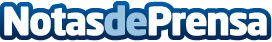 FECE presenta a su nuevo presidente con el comienzo de 2019Diego Giménez, actual gerente de Fadesa-Expert y del grupo Conzentria, próximo presidente de FECE para 2019Datos de contacto:Isabel Tierraseca917818090Nota de prensa publicada en: https://www.notasdeprensa.es/fece-presenta-a-su-nuevo-presidente-con-el Categorias: Nacional Nombramientos Recursos humanos Consumo http://www.notasdeprensa.es